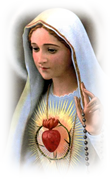 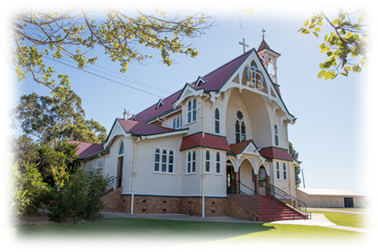 Sacramental Preparation Programme – 20201st Holy Communion – Year 4 and above those Confirmed in 2019St Mary’sParent Meeting: 	Monday 3rd February at 4pm & 7pm at St Mary’s ChurchLessons:		Monday 10th, 17th February at 4pm.  Di Hoyle will conduct these lessons in the Parish CentreWorkshop:		Friday February 21st at 3.30pm at St Mary’s ChurchReceive Sacrament:	Sunday 23rd February at 9.30am Mass OR 5.30pm MassReconciliation – Year 5 and aboveSt Mary’sParent Meeting:	Monday 16th March at 4pm at St Mary’s ChurchLessons:		Monday 23rd March at 4pm with Di Hoyle at St Mary’s ChurchReceive Sacrament:	Saturday 28th March at 4pm to 5pm at St Mary’s ChurchConfirmation – Year 3 and aboveSt Mary’sParent Meeting:	Monday 20th July 4pm and 7pm at St Mary’s ChurchEnrolment Mass:	Saturday 25th July at 6.30pm and Sunday 26th July at 9.30am or 5.30pm MassSaturday 1st August at 6.30pm and Sunday 2nd August at 9.30amLessons:		Tuesdays -  28th July, 4th August and 11th August at 4pm at Parish Centre – Di Hoyle to conductReceive Creed:		Saturday 15th August at 6.30pm or Sunday 16th August at 9.30amWorkshop:		Tuesday 18th August at 3.30pm at St Mary’s ChurchConfirmation: Receive Sacrament:	Friday 21st August at 6pm